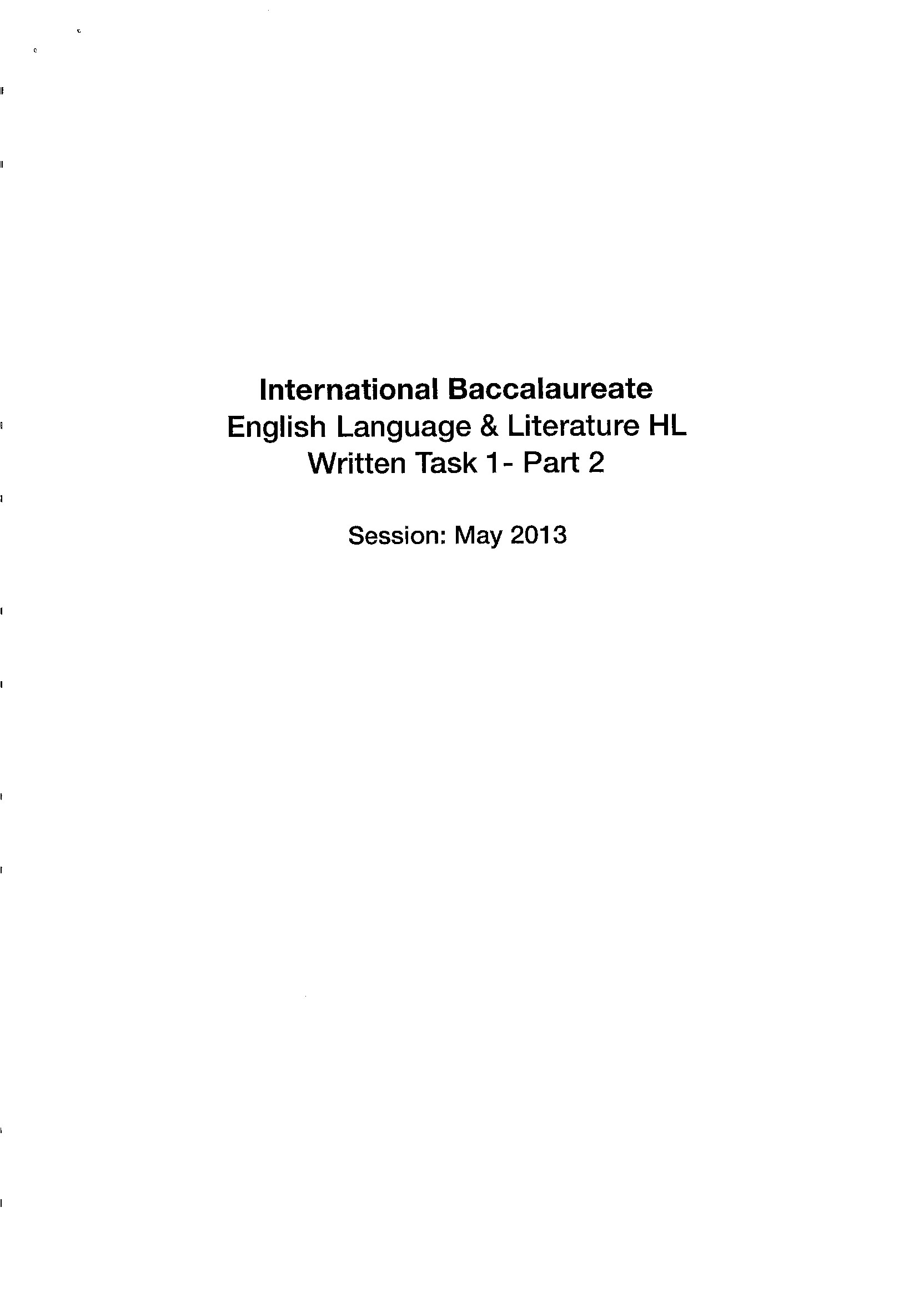 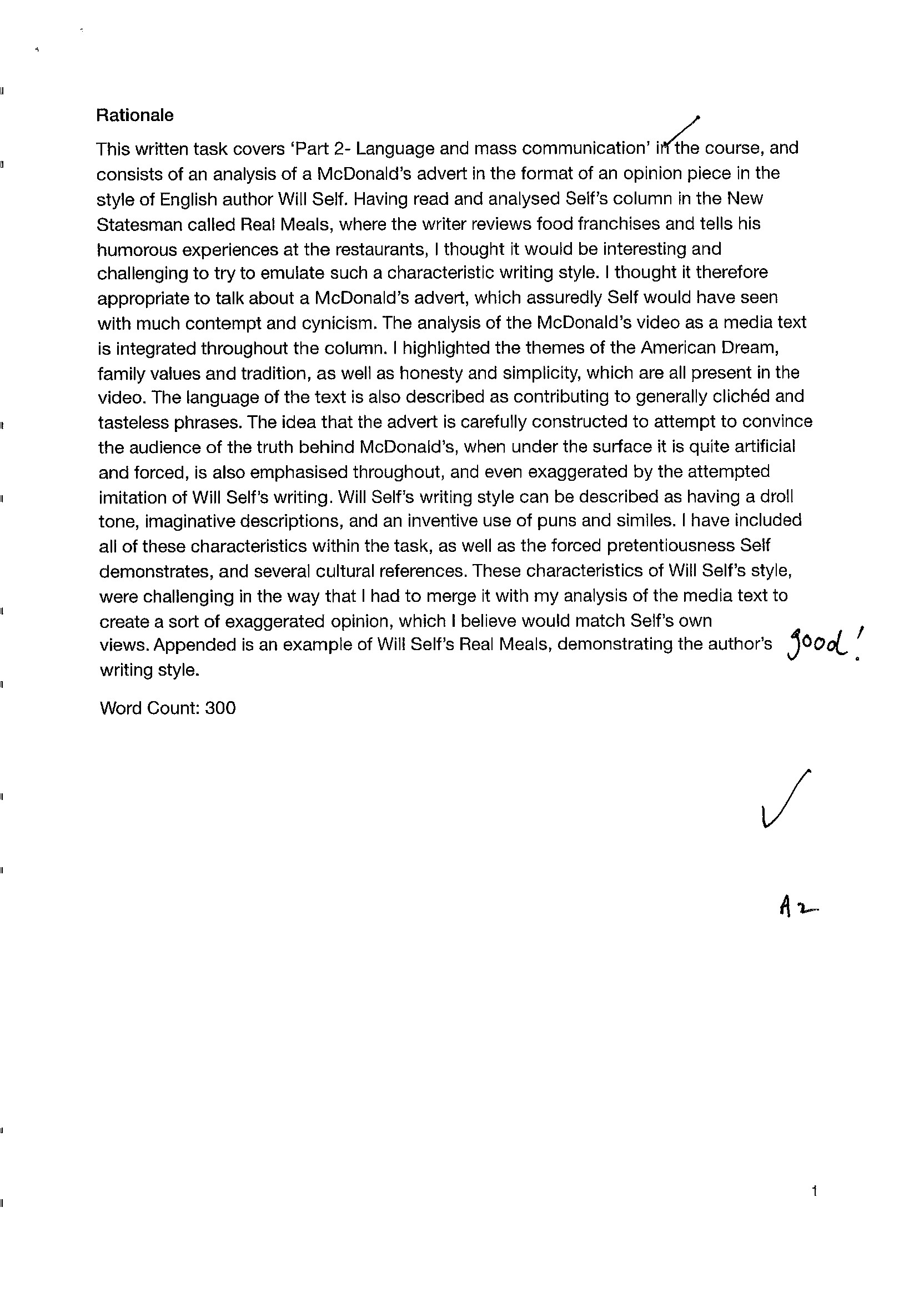 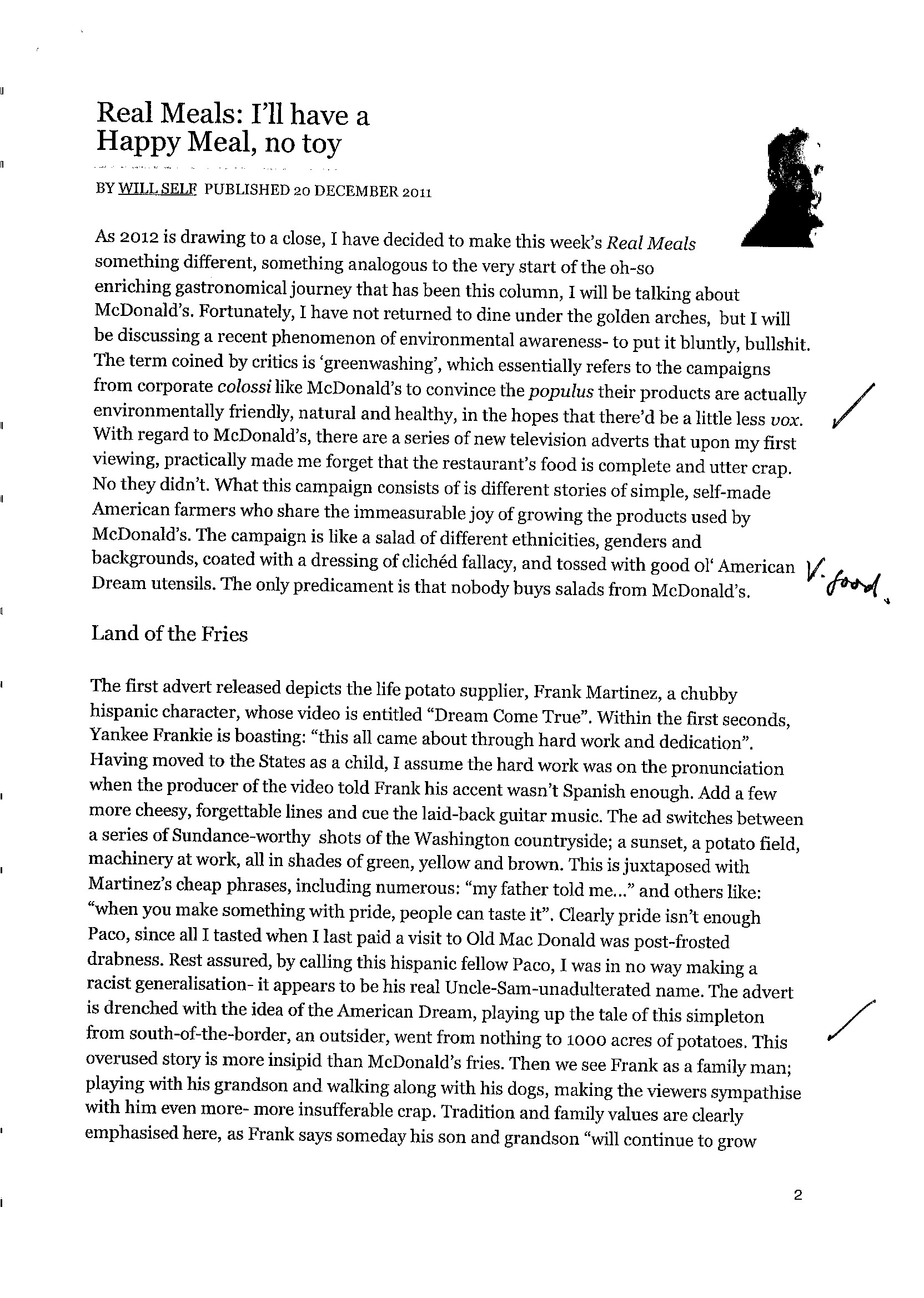 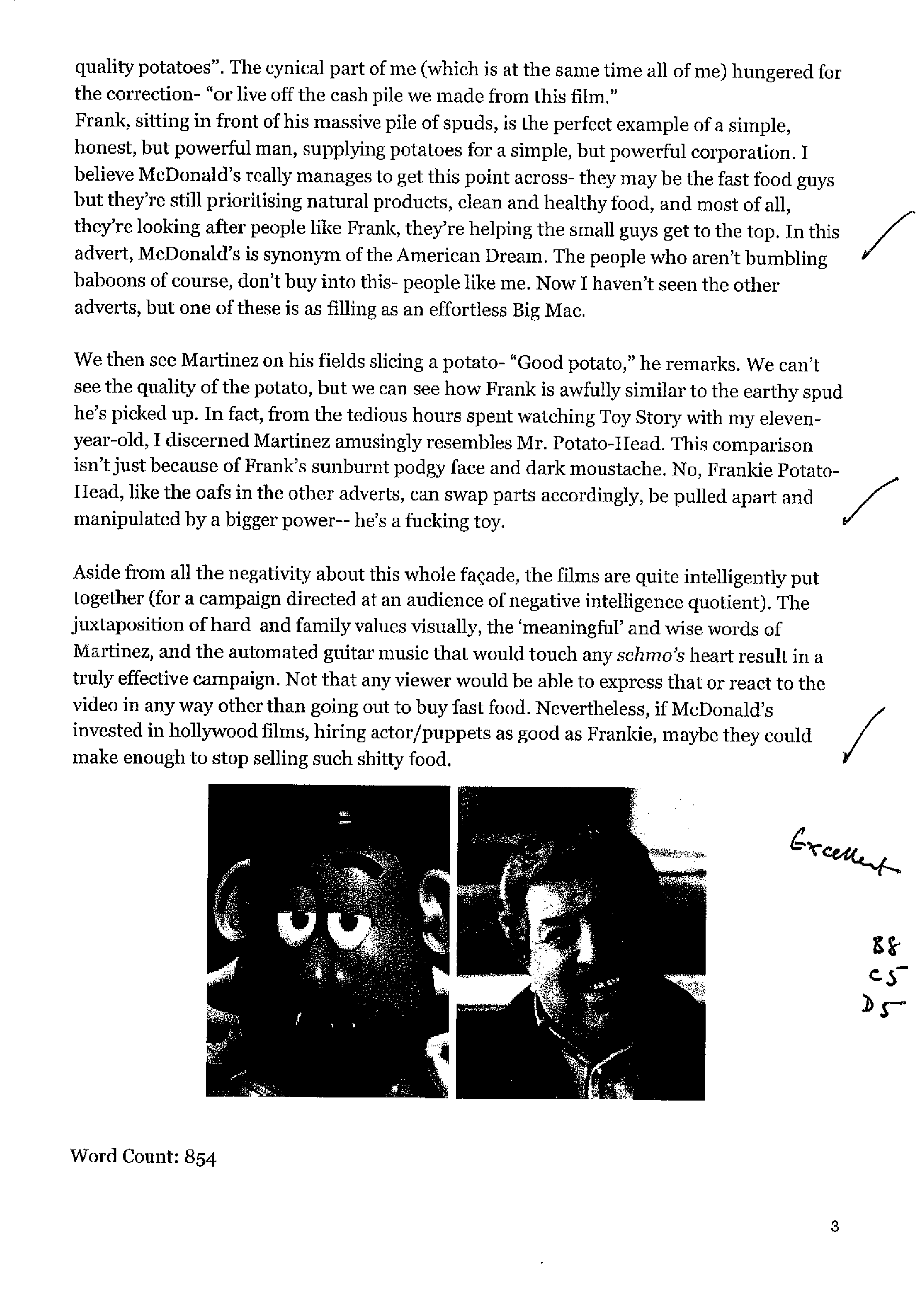 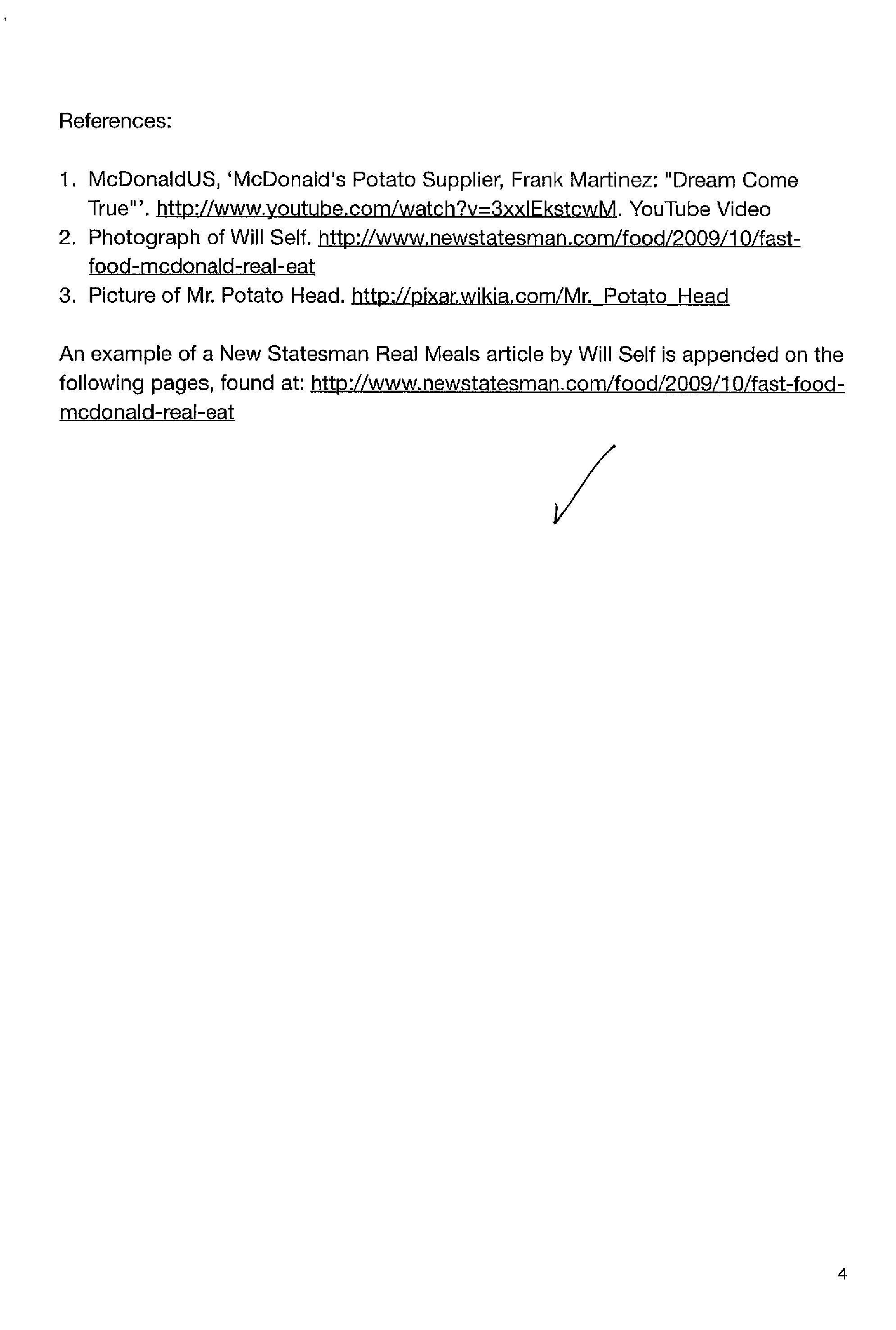 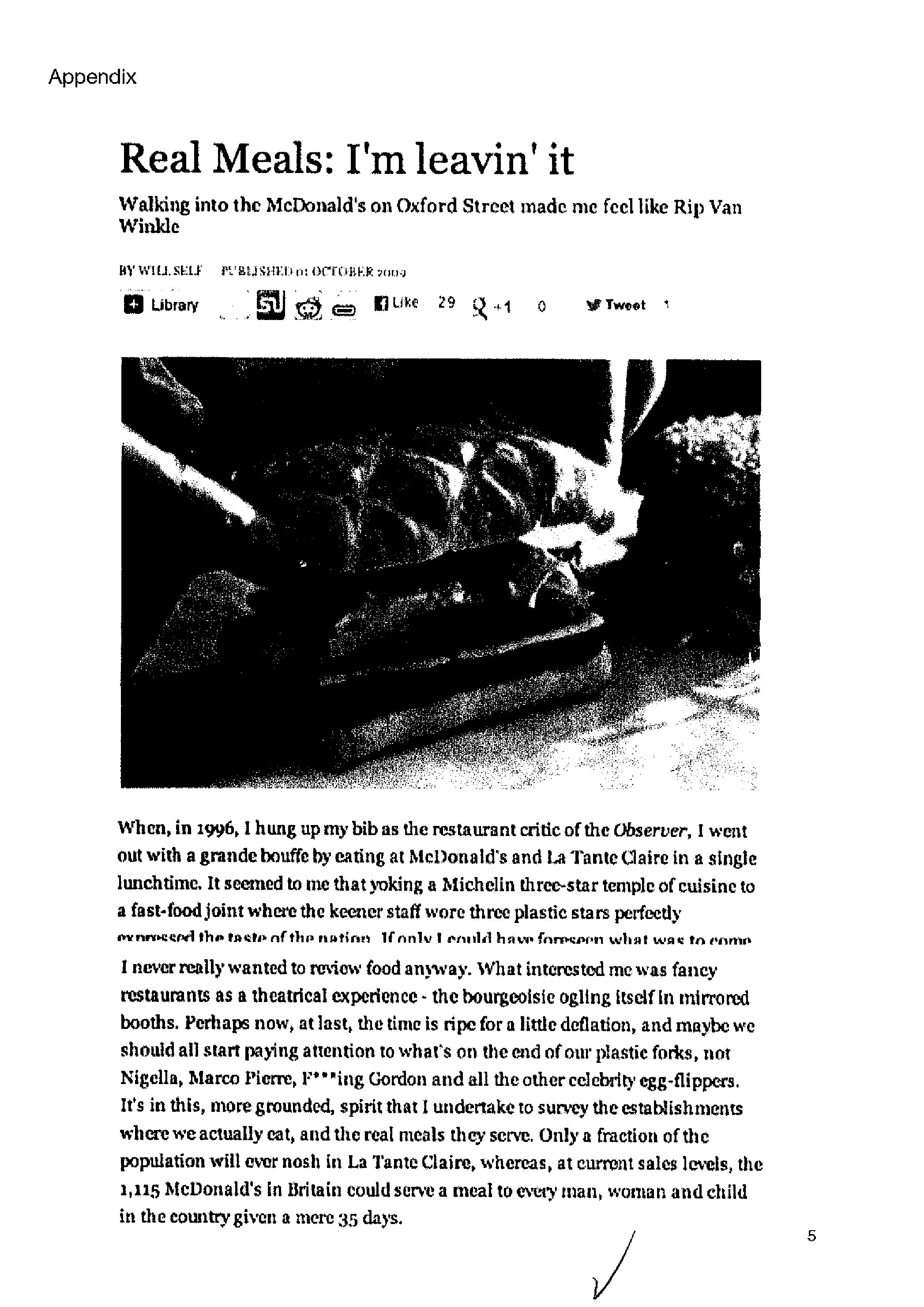 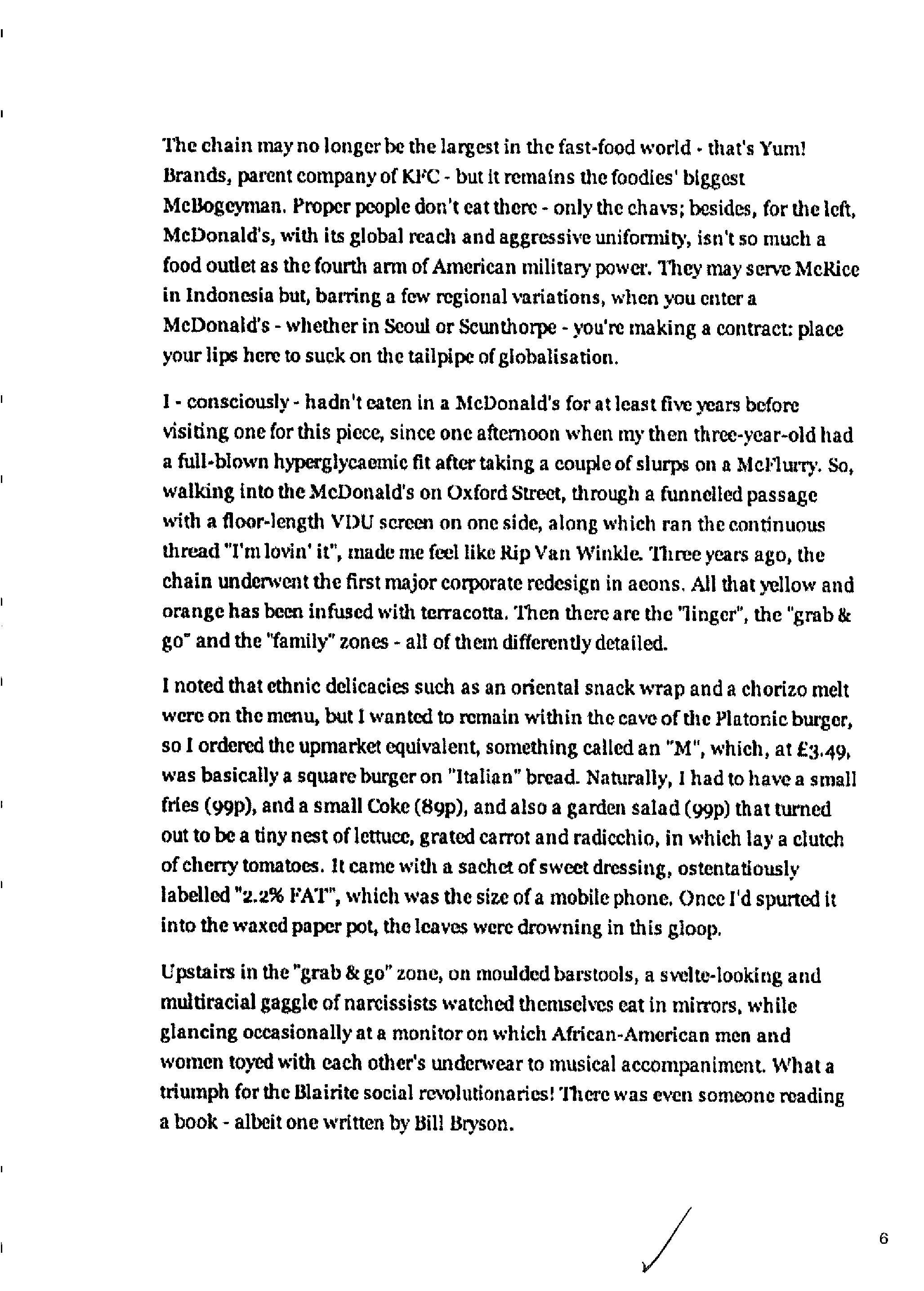 Example 12—English A: language and literature HL written task 1AssessmentCriterion AThe rationale clearly explains the link to the course, the aspects to be explored and the nature of the task. It also identifies the audience, purpose and context. Stimulus material is provided.Criterion BThe task shows an excellent understanding of the topic and the content is consistently appropriate. It not only shows an excellent understanding of the conventions of the text type, but is also a very effective pastiche of Will Self’s style.Criterion CThe task is coherent and very effectively organized.Criterion DLanguage is very clear and effective, confident in style and effective in register.CriterionABCDTotalMarks available285520Marks awarded285520